INSCRIPTION DECEMBRE 2023                                                                                                     A           A RENDRE AVANT LE 22 NOVEMBRE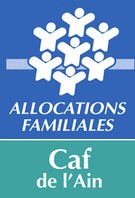 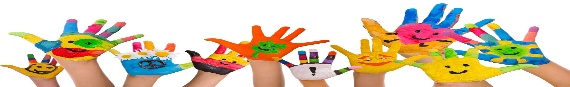 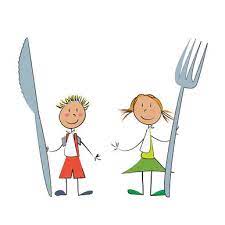 RESTAURANT SCOLAIRE :                                                                    ACCUEIL PERISCOLAIRE MATIN ET SOIR : Le règlement de la cantine doit obligatoirement être remis avec l’inscription .             NOMBRE DE REPAS :  ………X        = ………………… Euro		VENDREDI 01 DECEMBRELUNDI 04 DECEMBREMARDI 05 DECEMBREJEUDI 07 DECEMBREVENDREDI 08 DECEMBRELUNDI 11 DECEMBREMARDI 12 DECEMBREJEUDI 14 DECEMBREVENDREDI 15 DECEMBRELUNDI 18 DECEMBREMARDI 19 DECEMBREJEUDI 21 DECEMBREVENDREDI 22 DECEMBREMATIN (7h-8h20)SOIR(16h15-18h30)VENDREDI 01 DECEMBRELUNDI 04 DECEMBREMARDI 05 DECEMBREJEUDI 07 DECEMBREVENDREDI 08 DECEMBRELUNDI 11 DECEMBREMARDI 12 DECEMBREJEUDI 14 DECEMBREVENDREDI 15 DECEMBRELUNDI 18 DECEMBREMARDI 19 DECEMBREJEUDI 21 DECEMBREVENDREDI 22 DECEMBRETOUS LES JOURS X 13